Aprópénzek, szókereső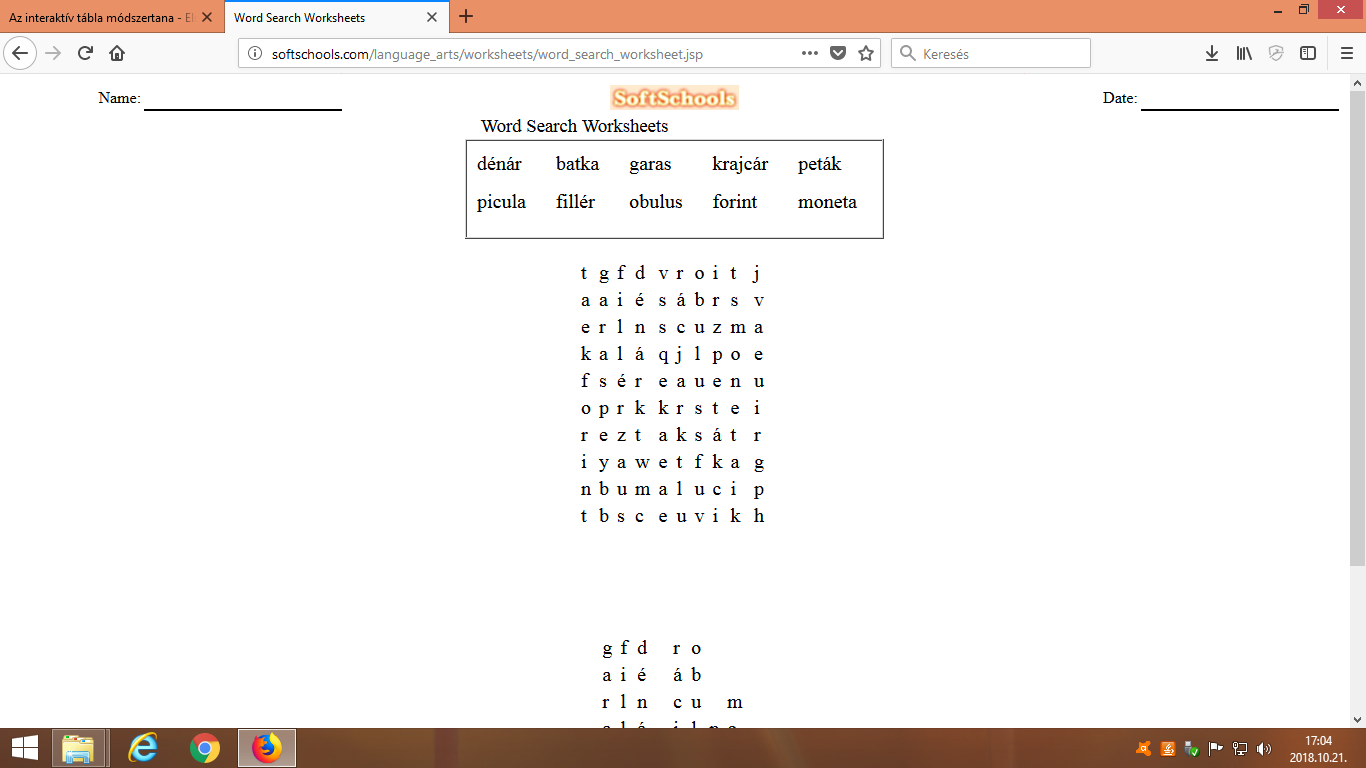 Megoldás: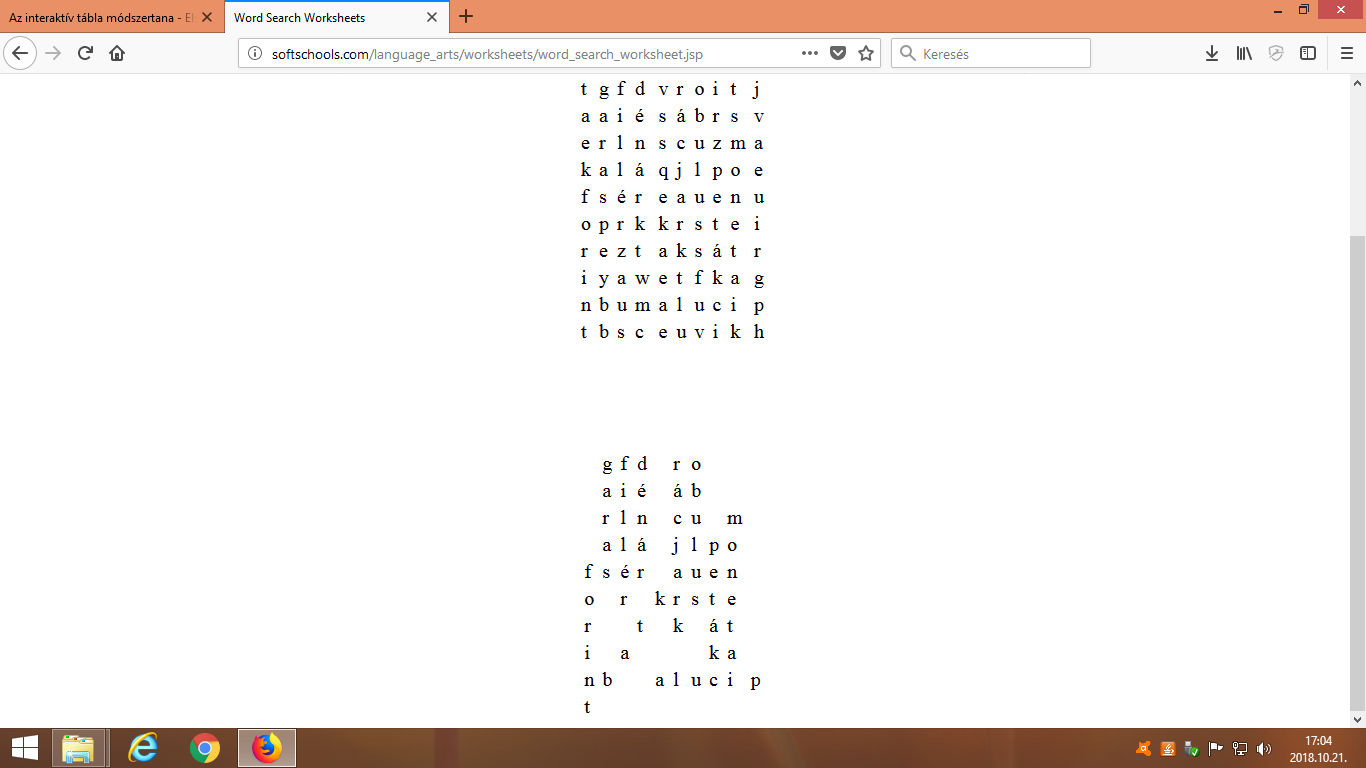 Felhasznált cikk: Jámborné Balog Tünde: Koldustól alamizsnát